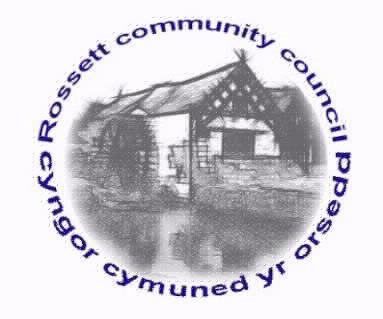 Rossett Community CouncilMeeting on Wednesday 21st August 2019MINUTES
Declarations of InterestMembers were reminded that they should declare the existence and nature of any personal and or prejudicial interest in the business of this meetingPresent: Councillors : Cllr. A Parrington (Chair), Cllr. B Cleaver, Cllr. J Fortune, Cllr H Maurice-Jones, Cllr P Morris, Cllr T Sexton, Cllr A Steven, Cllr. P Roberts, Cllr M Gledhill, Cllr L Todd, Cllr C Parker, Cllr H Jones and Cllr M Woods.Other:  Mr David Green, Mr John Filce, Mrs Joan Filce, Miss Charlotte Blackwell and Miss Sara Blackwell167.	Apologies for absence:   Cllr J Pretsell.168.	Declarations of InterestDeclarations of interest were made by:Cllr B Cleaver regarding any issues pertaining to the Park Warden due to personal association.Cllr P Roberts regarding any planning issues due to a conflict of interest.169.	Approval of the Minutes of 17th July 2019.170.	Police ReportCllr Parrington reviewed the Crime Report for July 2019:Anti-Social Behaviour Issues/Trends:ASB Personal – Neighbourhood dispute – Cromar CrescentASB Nuisance – Youths causing a nuisance outside Co-op, Chester RoadASB Nuisance – Neighbourhood dispute – Cobblers LaneCrime Issues/TrendsShopliftingPersons removed items & left without paying – Co-op, Chester roadCriminal DamageDamage to a vehicle – Chester road – UndetectedTheftNumber of cattle stolen – Harwoods Lane – Undetected171.	Representation's from General PublicMr David Green reported that the restricted parking zones along Holt Road are in the wrong location.  The one nearest the Co-op allows vehicles to park around the bend thus restricting drivers’ line of sight when they need to overtake.  Cllr Parrington advised that the Clerk would write to WCBC and send a copy to Mr Green advising them of this issue.  Action:  Clerk to write to WCBC Highways.	Mr Green then left the meeting.Miss Charlotte Blackwell along with her sister raised concern regarding anti-social behaviour which seemed to be happening on a more regular basis along the alley way between the Co-op and Williams Way.  This had led to them reporting a few incidents to NWP and was causing concern for the residents of the bungalows, some of whom felt vulnerable.  They highlighted that there is no CCTV within that area and the alley way is quite isolated as it’s not overlooked by properties.  Cllr Gledhill also reported that there had been incidents on the alley way from Alyn Drive and Cllr Maurice-Jones had experienced other incidents around the playground.  Cllr Jones reported that ASB is not classed as a criminal incident so whenever possible NWP will try to resolve the issue with restorative intervention as they do not want youngsters with a criminal record.  Cllr Parrington suggested a village meeting with the Headteachers from St Peters and Darland High to try and reinforce the message regarding anti-social behaviour.  This will be arranged in September once the schools return and will be advertised to allow members of public to attend.  Action:  Clerk to arrange meeting.Miss Charlotte and Sarah Blackwell then left the meeting.Cllr Roberts left the meeting prior to the next debate.Mr John Filce confirmed that the appeal for planning application P/2018/0560 for 130 dwellings along Holt Road closed on 27th August.  Mr and Mrs Filce summarised the extensive work that had been undertaken by the ‘Rossett Focus Group’ and the appeal they had submitted.  Cllr Jones highlighted the excellent work carried out by Mr and Mrs Filce and this was endorsed by the remaining Councillors.  As it was deemed that the Community Council could add no additional evidence than that supplied by the Focus Group, Cllr Parrington proposed that the Community Council should endorse the Focus Group’s appeal submission.  A vote was taken and they were 12 – 0 in favour of supporting the appeal documentation.  Action:  Clerk to write to the Planning Department.Cllr Roberts then returned to the meetingMr Filce offered to attend at the Village Festival to offer information regarding the Place Plan.  The Focus Group had also produced a presentation that could be played on a loop to inform any interested parties.  Cllr Parrington confirmed that Mr Filce was welcome to attend the Village Festival to offer his expert advice.  Arrangements would also be made to put the presentation on the Community Council website.Mr and Mrs Filce then left the meeting.172.	Matters ArisingVillage Festival – Cllr Maurice-Jones confirmed that arrangements had been put into place for the Community Council’s attendance at the Village Festival.  There would be presentations for the Community Awards and the Bee Friendly Garden competition, both of which had been finalised.  A number of Community Councillors’ had offered their support on the day.173.	Matters DiscussedWild Seed Planting – Cllr Parrington confirmed that Cllr Maurice-Jones had approached a contact who had extensive knowledge with this area of work and the issue would be progressed over the forthcoming months.Disclosure – Cllr Parrington requested that when issues are discussed at meetings any outcomes should be discussed through the appropriate channels and not directly with individuals.ASB Village Discussion – This issue had been discussed earlier in the meeting.Community café transport – Cllr Maurice-Jones confirmed that the Community café continues to thrive and is seen as a lifeline for many that attend.  However, in order to allow those people to attend it is currently reliant on a few people to transport them to and from the café.  Cllr Maurice-Jones asked that if anybody was able to assist, with a suitable vehicle, that they make contact with the Community Agent as she is currently trying to establish a rota to ensure that people are only asked every few weeks.174.	ReportsCounty Councillor Jones’ ReportCllr Jones reported that he has been involved in a number of conversations with Network Rail regarding the state of the compound area on Station Road.  It appears that they may do something to improve the area along the fence however have shown no interest in improving the inside of the compound.  They have made an offer of providing the key to allow access.  Cllr Parrington stated that if necessary the Street Warden could do some work to improve this area.  Action:  Cllr Jones to pursue with Network Rail and make contact should he require the services of the Street Warden.Cllr Jones advised that he had received a number of complaints regarding footpaths becoming inaccessible due to crop planting.  These had been reported and steps were being made to address.Cllr Jones reported that disappointingly two of the speed awareness signs were not working properly.  These had been chased on several occasions and would be pursued until resolved.Cllr Jones confirmed he had been involved in several discussions regarding the recent changes made by Arriva regarding the bus route between Chester and Wrexham.  Arriva had changed the zonal areas which now put Rossett outside Wrexham which had led to a significant price increase.  Unfortunately WCBC have no influence over Arriva changing the boundary but he would continue to pursue.Clerk's ReportThe Clerk had previously distributed her report for Councillor's information.175.	Planning Applications P/2018/05607 – Land to North and South of Lane Farm, Rossett Road, Trevalyn, Rossett – Section 78 Appeal – discussed earlier in the meeting.P/2019/0566 – The Lodge, 1 Strathalyn, Rossett – Application to Remove 1 No. Oak Tree subject to TPO- Cllr Gledhill raised the issue of the need to fell this tree which had probably been in situ longer than the property.  Cllr Maurice-Jones endorsed this statement.  It was agreed that an objection should be submitted to see if other options to felling the tree are viable.  Action:  Clerk to write to Planning Department.P/2019/0574 – 3 The Smithy, Chester Road, Rossett – Single Storey Extension to Detached Bungalow. – No objections. P/2019/0624 – Verona Cottage, Chapel Lane, Rossett – Rear Extension – No objections.176.	FinanceCllr Woods summarised the invoices payable and they were approved, as follows:Park Warden’s Disbursements				Street Warden’s DisbursementsPetrol			£22.50				Petrol				£48.60Total			£22.50				Total				£48.60Clerk’s Disbursements					Community Agent Disbursement’sWeedkiller		£52.27				Petrol				£40.05Weedkiller		£35.60				Activity Costs			£  7.10Total			£87.87				Total				£47.15	177.	Other Items brought to the Council’s AttentionCllr Roberts requested that the temporary fencing at the playground be checked to ensure it covered the gaps.  The Clerk confirmed that additional fencing and posts had been ordered but there had been a delay in the arrival of the items however, these had been collected the previous week. Action:  Clerk to liaise with Park Warden/Street Warden regarding the installation of the temporary fencing.Cllr Maurice-Jones reported that the re-opening of the toilets during the summer holidays had been well received and thus far there had only been one minor incident of misuse.  Cllr Fortune requested that it be considered that the toilets remain open after the school holidays at weekends when the playground is particularly well used.  This was agreed.Cllr Morris advised that the Tour of Britain Cycling Race would be going through the village (Darland/Gamford Lane) on Wednesday 11th September around 11.30 am which would potentially cause some road disruption.  Cllr Jones confirmed that he had not been made aware of this so would chase up as appropriate.Date of the next meeting Wednesday 18th September 2019.Signed as a true record:_________________________________	_________________________Chairman						Date            PayeeHewlett PackardJackson FencingScottish PowerScottish PowerPurposeInstant InkChestnut Paling FencingStreet Lighting electricityToilet Block ElectricitySum £3.4970.80404.52173.97Chq. No.Debit CardOn-lineOn-lineOn-lineThe Head GardenerOne Voice WalesOne Voice WalesMontrose CrystalADS Fire & SecurityGrass CuttingCode of Conduct TrainingAdvanced Local Gvt Finance Training9 x Trophies for Community AwardsInstall camera’s at playground817.8040.0040.00251.96660.00On-lineOn-lineOn-lineOn-lineOn-lineMr C HughesStreet warden’s salary and disbursements512.34On-lineMr T PricePark warden’s salary and disbursements306.70On-lineMiss W PaceAli PickardHMRCClerk's salaryCommunity Agent's salary and disbursementsEmployers Tax1,041.47671.15307.75On-lineOn-lineOn-line